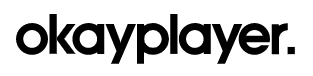 https://www.okayplayer.com/news/andra-day-the-light-that-never-fails-mp3.html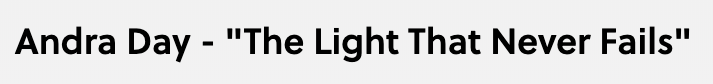 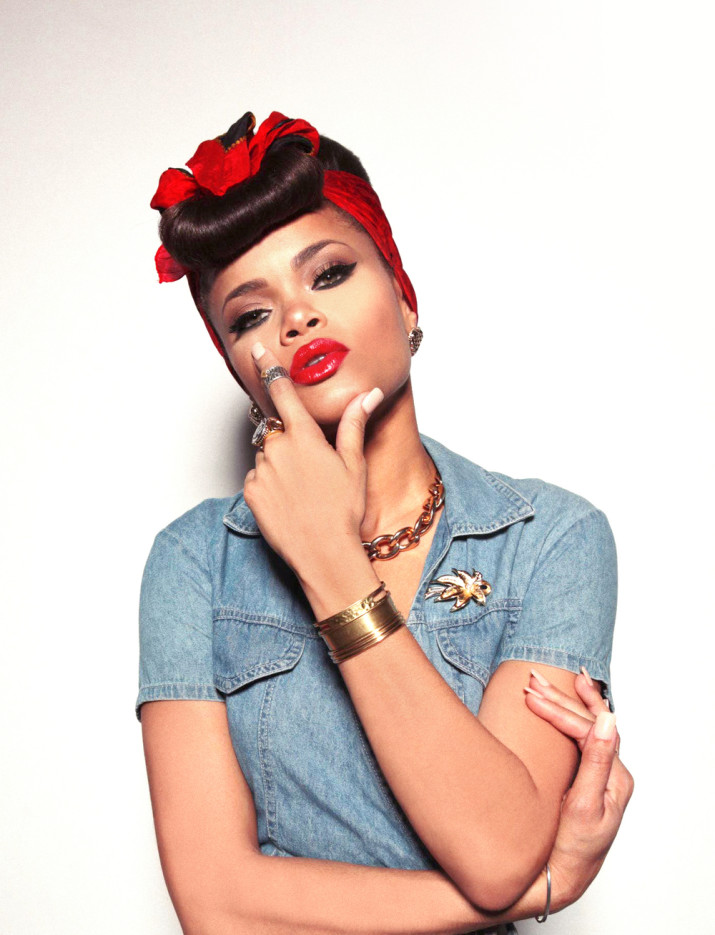 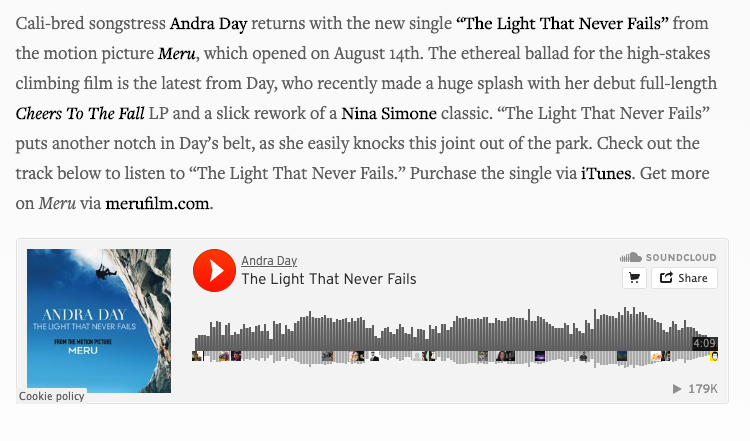 